Presseinformation»Die Nichte des Malers« von Daniela WanderMeßkirch, April 2022Kunst und WahnHistorischer Köln-Krimi aus der Malerwerkstatt Stephan LochnersDie kostbaren Werke Stephan Lochners, des bedeutendsten Künstlers der Kölner Malschule, faszinieren damals wie heute. Der Meister des deutschen Spätmittelalters war nicht nur eine wichtige Figur in der Kunstgeschichte, sondern auch der Kölner Stadtpolitik. Daniela Wander lädt in ihrem neuen historischen Kriminalroman »Die Nichte des Malers« zu einem Blick in seine Malerwerkstatt und damit hinter die Kulissen seiner Werke ein. Dazu macht sie Lochners Werkstatt zum Schauplatz immer schwerwiegender Vorfälle, zuerst Diebstahl, dann Mord. Gerade als ein Verdächtiger für die gestohlenen Materialien gefunden scheint, wird dieser erstochen. Adrian Roosen, die rechte Hand des Ratsherrn und Sabine, die Nichte des Malers, nehmen sich der Aufklärung der beunruhigenden Entwicklungen an. Dabei weiten sie den Kreis der Verdächtigen über die Mitglieder des Hauses auf die Konkurrenz des Meisters aus. Innerhalb und außerhalb der Werkstatt herrscht Neid und liefert damit ein mögliches Motiv zum Mord. Die Autorin weist sich in ihrem neuen Roman als studierte Kunstexpertin und hervorragende Erzählerin eines verwickelten und vielschichtigen Falls aus.Zum BuchKöln 1448. Ein verschwundener Silberstift, eine verschollene Muttergottes-Studie und jetzt fehlt sogar ein Pinsel – kein Zweifel, in der Werkstatt des berühmten Malers Stefan Lochner treibt ein Dieb sein Unwesen. Der Meister will nicht glauben, dass einer seiner vertrauten Mitarbeiter ihn bestiehlt und bittet einen Ratsherrn um diskrete Hilfe. Dieser stellt ihm Adrian Roosen zur Seite, seinen besten Mann, der gemeinsam mit Lochners Nichte Sabina dem Übeltäter nachspürt. Sie wähnen sich bereits am Ziel, da erschüttert ein brutaler Mord die Hausbewohner …Die AutorinDaniela Wander wurde in Köln geboren, wo sie aufwuchs und lange gelebt hat. Nach dem Studium der Kunstgeschichte und Ethnologie in Hamburg und Köln arbeitete sie zehn Jahre lang als Kunstexpertin in einem großen Versicherungsunternehmen. Heute wohnt sie mit ihrem Mann in Düsseldorf.Die Nichte des MalersDaniela Wander378 SeitenEUR 15,00 [D] / EUR 15,50 [A]ISBN 978-3-8392-0124-4Erscheinungstermin: 13. April 2022Kontaktadresse: Gmeiner-Verlag GmbH Petra AsprionIm Ehnried 588605 MeßkirchTelefon: 07575/2095-153Fax: 07575/2095-29petra.asprion@gmeiner-verlag.dewww.gmeiner-verlag.deCover und Porträtbild zum Download (Verlinkung hinterlegt)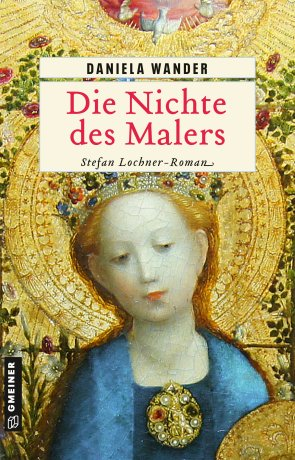 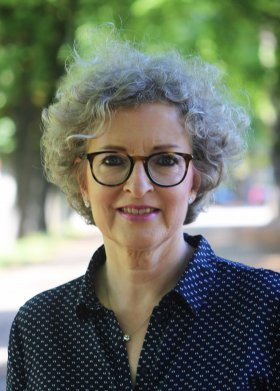 					Bildrechte: Anna NeumannAnforderung von Rezensionsexemplaren:Daniela Wander »Die Nichte des Malers«, ISBN 978-3-8392-0124-4Absender:RedaktionAnsprechpartnerStraßeLand-PLZ OrtTelefon / TelefaxE-Mail